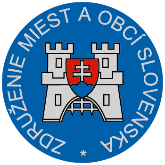 Materiál na rokovanie Hospodárskej a sociálnej rady SRdňa 22. 5. 2017K bodu č. 1)Stanovisko K návrhu zákona, ktorým sa mení a dopĺňa zákon č. 305/2013 Z. z. o elektronickej podobe výkonu pôsobnosti orgánov verejnej moci a o zmene a doplnení niektorých zákonov (zákon o e-Governmente) v znení neskorších predpisov a o zmene a doplnení niektorých zákonovVšeobecne k návrhu:Cieľom predkladaného návrhu zákona je, v reakcii na prvé skúsenosti s povinným výkonom verejnej moci elektronicky od 1. novembra 2016, ako aj v nadväznosti na schválenú Národnú koncepciu informatizácie verejnej správy vykonať úpravy, ktorými sa majú najmä zjednotiť používané nástroje, zjednodušiť využívanie elektronických služieb a zaviesť mechanizmus kontroly dodržiavania povinností. Medzi hlavné oblasti úpravy patrízjednotené doručovanie v prípadoch, kedy elektronická schránka nie je aktivovaná,zavedenie povinnosti používania centrálnej elektronickej podateľne,zjednodušenie „podpisovania“ elektronických podaní,zjednotenie spôsobu platby poplatkov a sprístupnenie platieb kartou,posilnenie budovania spoločných modulov a ich opakovaného využívania orgánmi verejnej moci,inštitucionalizácia vládneho cloudu,úpravy v oblasti zaručenej konverzie a zavedenie sankcií za porušenie zákona.Okrem uvedených otázok návrh zákona rieši aj niektoré požiadavky aplikačnej praxe súvisiace so spresnením ustanovení a zjednotením ich výkladu. Návrh zákona ďalej ustanovuje úpravy vo veciach autentifikácie, používania elektronických formulárov, elektronického doručovania a v nadväznosti na prechod kompetencií z Ministerstva financií Slovenskej republiky na Úrad podpredsedu vlády Slovenskej republiky pre investície a informatizáciu aj úpravu pôsobnosti týchto orgánov. Na účely zjednotenia terminológie a výkladu sa navrhuje aj zmena v Správnom poriadku, na účely jednotného využívania elektronickej komunikácie so správnymi orgánmi.Vzhľadom na predpokladanú dĺžku legislatívneho procesu a berúc do úvahy potrebnú legisvakanciu sa navrhuje, aby zákon nadobudol účinnosť 1. novembra 2017. Ustanovenia, ktoré zakladajú povinnosti, vyžadujúce si prípravu a implementáciu na strane orgánov verejnej moci sa navrhujú ustanoviť s odloženou účinnosťou.Pripomienky k návrhu:ZMOS k predloženému návrhu zákona uplatňuje nasledovné zásadné pripomienky k článku IV. navrhovaného zákona. 1. V Sadzobníku správnych poplatkov časti I. Všeobecná správa položke 2 písm. a) a c) a položke 3 bode 1 písm. a) a bode 2 sa suma „1,50 eura“ nahrádza sumou „2 eurá“. 2. V Sadzobníku správnych poplatkov časti II. Vnútorná správa položke 16 sa suma „1,50 eura“ nahrádza sumou „2 eurá“. 3. V Sadzobníku správnych poplatkov časti II. Vnútorná správa sa za položku 16 vkladá nová položka 17, ktorá znie: „Položka 17 a) Žiadosť o zápis matričnej udalosti, ktorá nastala v cudzine do osobitnej matriky .......10 eur b) Príprava podkladov k uzavretiu manželstva pred orgánom registrovanej cirkvi alebo náboženskej spoločnosti .................................................................................................10 eur.“. 4. V Sadzobníku správnych poplatkov časti II. Vnútorná správa položke 18 sa suma „16,50 eura“ nahrádza sumou „20 eur“, suma „66 eur“ nahrádza sumou „70 eur“, suma „33 eur“ nahrádza sumou „35 eur“, suma „165,50 eur“ nahrádza sumou „200 eur“ a suma „199 eur“ nahrádza sumou „200 eur“. 5. Tento zákon nadobúda účinnosť 1. januára 2018.Záver:ZMOS navrhuje, aby po zapracovaní pripomienok ZMOS HSR SR odporučila návrh na ďalšie legislatívne konanie.Michal Sýkorapredseda ZMOS